电子科技大学中山学院成教校外教学点学生考试考点指引成人高等教育2023年下半年东莞研究院教学点考试将于2023年12月17日10：00-11：30进行，现将相关事宜通知如下:考试时必须携带学生证或身份证等有效证件，未携带任何有效证件者，不得进入考场。携带至少1支黑色签字笔进行试卷答卷。《大学英语4》考试时间：12月17日10：00-11：30《大学英语2》《综合英语II》考试时间：12月17日14：00-15：30考试注意事项：考试为闭卷考试，进入考场内不可使用电子设备，关闭手机。不可交头接耳，有作弊现象，考试作废，成绩为0。东莞考区考试地址：东莞市松山湖高新区总部二路17号电子科技大学广东研究院1-513导航图如下所示：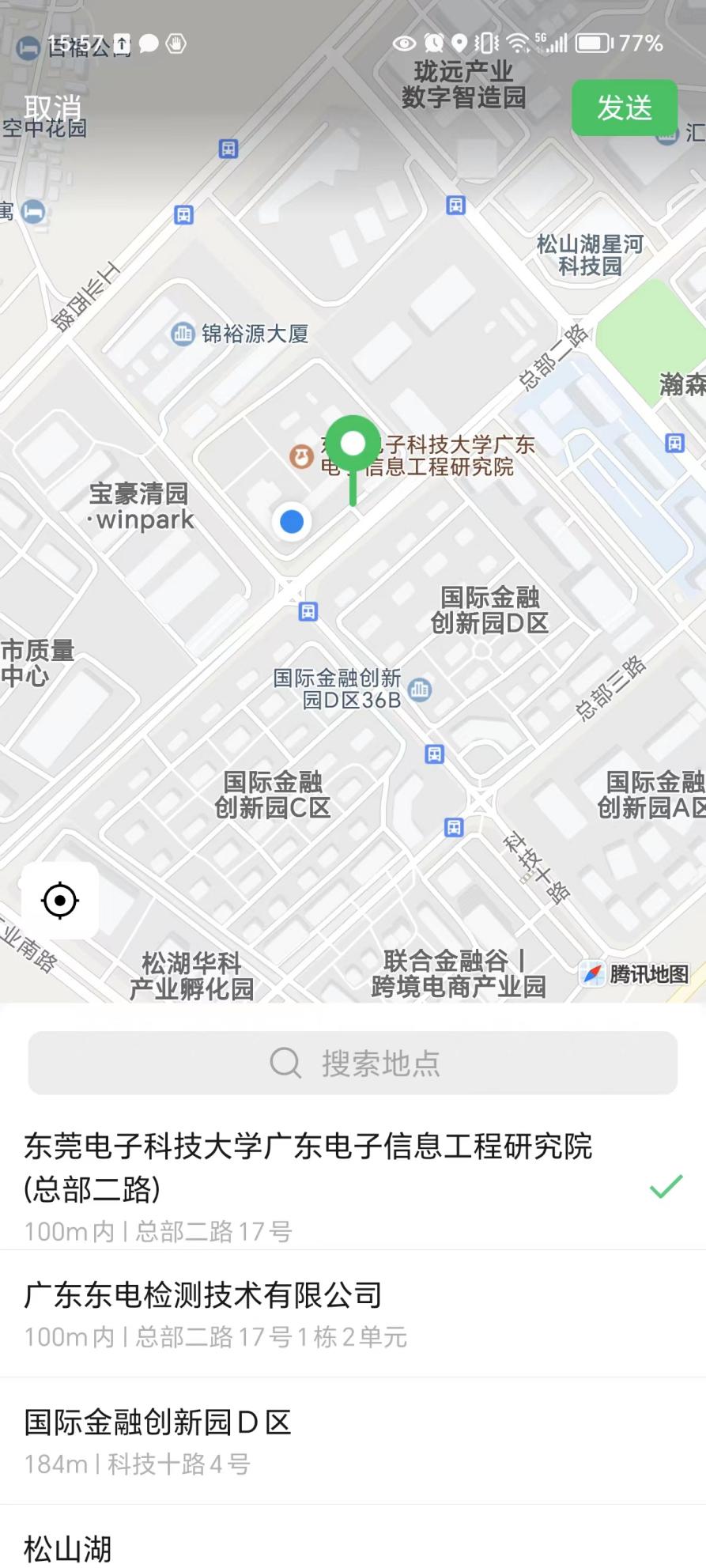 